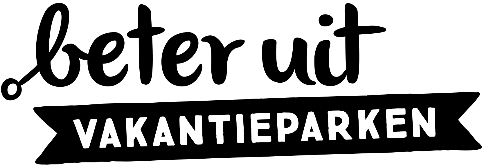 SOLLICITATIEFORMULIERVakantieparkmedewerkers 2021  Niet invullen s.v.p.  Gesprek op ……………….………………..………….  met ……………………………………………    Reactie: Persoonlijke gegevensAchternaam: ………………………………………………………………..	Voorletters: ……………………………………………………….…Roepnaam: ………………………………………….………………………	Geboortedatum: …………….……………………………………Leeftijd (min. 17 jaar):………………………M □  V □		Nationaliteit:………………………………………………………..Straatnaam en nummer: ……………………………………………………………………………………………..………………………………………Postcode en woonplaats: …………………………………………………………………………………………………………………………………….Mobiel telefoonnummer: …………….………………………  Mobiel telefoonnummer thuisblijver:………….………………………E-mailadres: …………………………………………………………………………………………………………………………………………………………PeriodeIn welke periode ben je beschikbaar? Minimaal 3 weken, schoolvakanties zijn van: 10 juli t/m 4 september.………………………………………………………………………………………………………………………………………………………Naar welk vakantiepark gaat je voorkeur uit? Meerdere opties mogelijk.□    Beter Uit vakantiepark La Draille in Frankrijk□    Beter Uit vakantiepark Walsdorf in LuxemburgNaar welke functie(s) gaat je voorkeur uit? □    Recreatie	…e keus  □    Receptie	…e keus  □    Kok	…e keus  	□    Horeca	…e keus  □    Snackbar (La Draille)	…e keus  □    Zwembad (La Draille) 	…e keus  □    Groenvoorziening	…e keus  □    Winkel	…e keus  Hoogst genoten opleiding Middelbaar onderwijs: VMBO / MAVO / HAVO / VWO / anders nl: 		     Diploma:  Ja □	          Nee □ Voortgezet onderwijs:  MBO / HBO / WO			     	     Diploma:  Ja □	          Nee □   	Naam huidige/afgeronde opleiding: ……………………………………………….	Je gaat naar leerjaar: 1 / 2 / 3 / 4				StageWil je in aanmerking komen voor een stageplaats?                        Ja □	    Nee □a) Naam opleiding: …………………………………………………………………… 	 te: ……………………….………………….Werkervaring(Begin met bijzonderheden over huidige of laatste baan)Naam werkgever 		Omschrijving taken………………………………………………………….…. 	……………………………………………………………………………………………………………………………………………………………..…    	………………………………………………………………………………………………………………………………………………………………..   	………………………………………………………………………….…………………….………………………………………………………….….   	…………………………………….………………………………………………………….Specifieke informatieWat is je motivatie om op één van de vakantieparken te werken?	…………………………………………………………………………………………………………………………………………………………………………….…………………………………………………………………………………………………………………………………………………………………………….Heb je enige ervaring met werken in een teamverband?									…………………………………………………………………………………………………………………………………………………………………………….…………………………………………………………………………………………………………………………………………………………………………….Zijn er lichamelijke of geestelijke bijzonderheden waar wij kennis van moeten hebben?Gezondheidsproblemen: 	Ja  □  Nee  □	Medicijnen:	   Ja  □  Nee  □	Allergieën:                                        Ja  □  Nee  □	Diëten:	   Ja  □  Nee  □	Toelichting: …………………………………………………………………………………………………………………………………………………………………………………………………………………………………………………………………………………………………………………………………………………………OndertekeningDoor ondertekening verklaar ik dit formulier naar waarheid te hebben ingevuld. Ik ben ervan op de hoogte dat het geven van misleidende, onjuiste of onvolledige informatie reden kan zijn tot afwijzing van de sollicitatie of tot ontslag.Datum: …………………………………….………………… 	Plaats: ..................................................................................Handtekening: …………………………………………..	Dit sollicitatieformulier, samen met je CV, kun je mailen naar aart@burvak.nl		